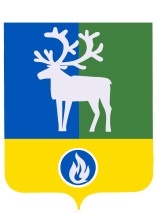 ГОРОДСКОЕ ПОСЕЛЕНИЕ БЕЛОЯРСКИЙБЕЛОЯРСКИЙ РАЙОНХАНТЫ-МАНСИЙСКИЙ АВТОНОМНЫЙ ОКРУГ - ЮГРАСОВЕТ ДЕПУТАТОВРЕШЕНИЕот 23 сентября 2019 года                                             	                                           	       № 21О внесении изменений в приложение к решению Совета депутатов городского поселения Белоярский от 2 ноября 2016 года № 40 	В соответствии с частью 4 статьи 15 Федерального закона от 6 октября 2003 года 
№ 131-ФЗ «Об общих принципах организации местного самоуправления в Российской Федерации» Совет депутатов городского поселения Белоярский р е ш и л:Внести в приложение «Перечень полномочий органов местного самоуправления городского поселения Белоярский по решению вопросов местного значения, передаваемых органам местного самоуправления Белоярского района для осуществления в 2017-2019 годах» к решению Совета депутатов городского поселения Белоярский от 2 ноября 2016 года № 40 «О передаче органам местного самоуправления Белоярского района осуществления части полномочий органов местного самоуправления городского поселения Белоярский по решению вопросов местного значения» следующие изменения:подпункты 1.25-1.27, 1.29, 1.30 пункта 1 признать утратившими силу;пункт 2 дополнить подпунктом 2.4 следующего содержания:«2.4) предоставления в территориальные органы федерального органа исполнительной власти, уполномоченного по контролю и надзору в области налогов и сборов, по соответствующему субъекту Российской Федерации и финансовые органы соответствующих субъектов Российской Федерации информации и копии нормативных правовых актов об установлении, изменении и прекращении действия местных налогов.»;подпункты 4.3 и 4.4 пункта 4 признать утратившими силу;в пункте 6: а) подпункт 6.2 изложить в следующей редакции: «6.2) проведения открытого конкурса по отбору управляющей организации, в случае выдачи разрешения на ввод в эксплуатацию многоквартирного дома, а также в случае, если в течение шести месяцев до дня проведения указанного конкурса собственниками помещений в многоквартирном доме не выбран способ управления этим домом или если принятое решение о выборе способа управления этим домом не было реализовано, также в случае, если до окончания срока действия договора управления многоквартирным домом, заключенного по результатам открытого конкурса, не выбран способ управления этим домом или если принятое решение о выборе способа управления этим домом не было реализовано, а также в случае получения уведомления от органа государственного жилищного надзора об исключении сведений о многоквартирном доме из реестра лицензий субъекта Российской Федерации, о прекращении действия лицензии,             о ее аннулировании;»;б) подпункт 6.20 признать утратившим силу;подпункт 8.1 пункта 8 признать утратившим силу;в подпункте 14.1 пункта 14 слова «,принятия и реализации местных программ развития физической культуры и спорта» исключить;пункт 19 дополнить подпунктом 19.34 следующего содержания:«19.34) направления уведомлений, предусмотренных пунктом 2 части 7, пунктом 3 части 8 статьи 51.1 и пунктом 5 части 19 статьи 55 Градостроительного кодекса, при осуществлении строительства, реконструкции объектов индивидуального жилищного строительства, садовых домов на земельных участках, расположенных на территории поселения.»;8)    подпункт 26.4 пункта 26 признать утратившим силу;9)    подпункт 27.1 пункта 27 признать утратившим силу;10)  подпункт 34.7 пункта 34 признать утратившим силу.Поручить главе городского поселения Белоярский и главе администрации городского поселения Белоярский в соответствии с настоящим решением заключить                     с главой Белоярского района дополнительное соглашение к соглашению о передаче администрацией городского поселения Белоярский осуществления части полномочий по решению вопросов местного значения администрации Белоярского района от 7 ноября 2016 года.Направить настоящее решение в Думу Белоярского района и администрацию Белоярского района.Опубликовать настоящее решение в бюллетене «Официальный вестник городского поселения Белоярский».Настоящее решение вступает в силу после его официального опубликования.Глава городского поселения 							     Е.А. Пакулев